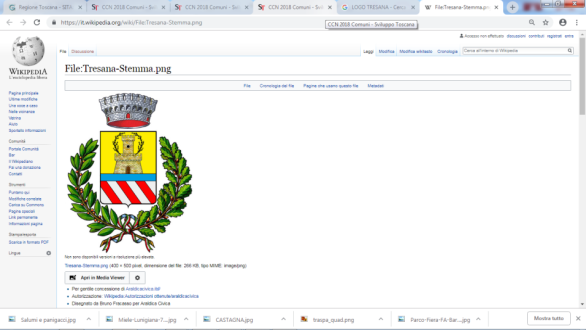 C O M U N E     D I     T R E S A N AProv. Massa Carrara  -  Piazzale XXV Aprile 1 – 54012 Barbarasco________________________________________________________________________________________________________________________OGGETTO:  RICHIESTA DI ATTESTAZIONE DI IDONEITA’ ALLOGGIATIVA   Il/La sottoscritto/a ______________________________________________________________nato/a a _______________________ il ______________ cittadino/a _______________________[ ] residente  [ ] domiciliato a _____________________________________________________ in Via __________________________________ n. _____ telefono n. ________________________       al fine di richiedere allo Sportello Unico per l’Immigrazione di _____________________;[ ] Ricongiungimento familiare per il coniuge e/o per N. _____ figlio/figli minore/i ai sensi      degli Art. 23 e 29 della L. 30 luglio 2002, n° 189;[ ] Prestazione di garanzia accesso al lavoro a favore di _______________________________;[ ] Carta di Soggiorno;[ ] Regolarizzazione lavoratore domestico (D.L. 1 Luglio 2009, n. 78 convertito in Legge 3      Agosto 2009, n. 102;[ ] …………………………………………………………………………………………………     …………………………………………………………………………………………………;C H I E D Eil rilascio della attestazione tecnica di Conformità Igienico Sanitaria e di Idoneità Alloggiativa per l’alloggio sito in TRESANA,Loc. __________________________________ Via __________________________________    n. _______Scala _________  Piano _____ Int.  _____ .D I C H I A R A- Di avere la disponibilità dell’alloggio di cui sopra;- Che l’alloggio è attualmente abitato da N. ................. persone, incluso il dichiarante.   Tresana, lì …………………………									FIRMA                                                                                      ………………………………………………..Documenti da allegare - Titolo di proprietà o contratto di locazione o di comodato (debitamente registrato);- Copia permesso/carta di Soggiorno;- Copia documento di riconoscimento (carta d’identità o passaporto);- Originale o copia della planimetria catastale rilasciata dall’Agenzia del Territorio;  In alternativa alla planimetria catastale potrà essere prodotta pianta o rilievo (in originale)   dell’alloggio in scala 1:50 o 1:100 redatta da un Tecnico Abilitato (Geometra, Architetto ,  Ingegnere, Perito Edile) riportante la seguente dicitura: “Rilievo di appartamento per civile   abitazione, posto in Tresana, Loc. ……………….., Via ……………………………., numero   civico, Piano ………., scala 1:……….” Timbrata e firmata in originale dal Tecnico.- Copia certificato di abitabilità previsto L.R. 1/2005 e succ. modificazioni;  In alternativa al suddetto certificato, dichiarazione di conformità degli impianti realizzati resa ai   sensi dell’art. 7 del DM n. 37 del 22/01/2008 (Ex L. 46/90), relazione asseverata da un   Professionista abilitato attestante la rispondenza dell’alloggio ai requisiti igienico-sanitari e di Sicurezza, o autocertificazione del proprietario;- N. 2 marche da bollo ordinarie da €. 16,00;- Versamento €. 30,00 Diritti di Segreteria.